Year 5 Writing  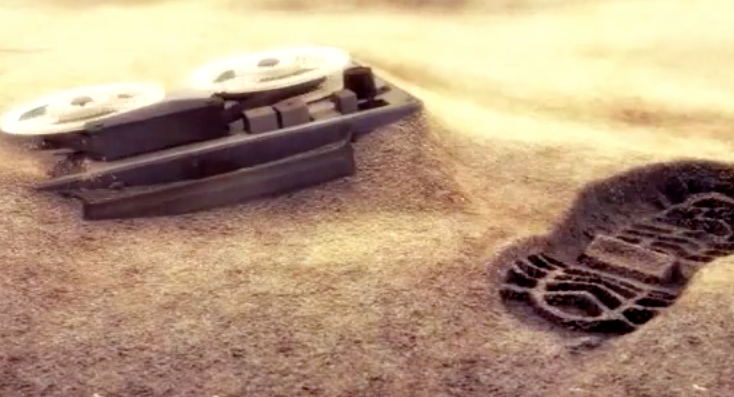 Lesson 2
LO: To describe the setting 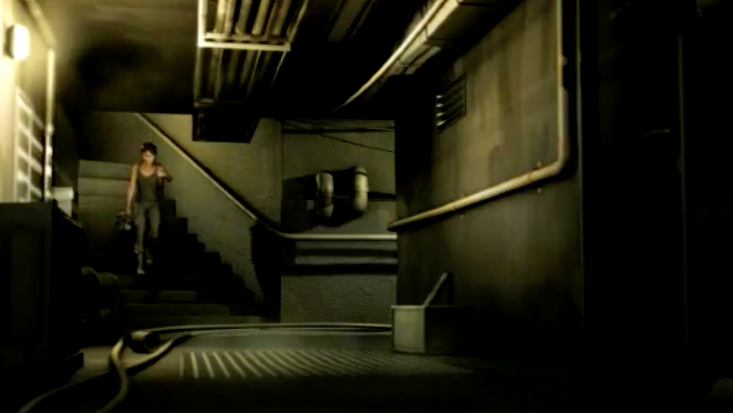 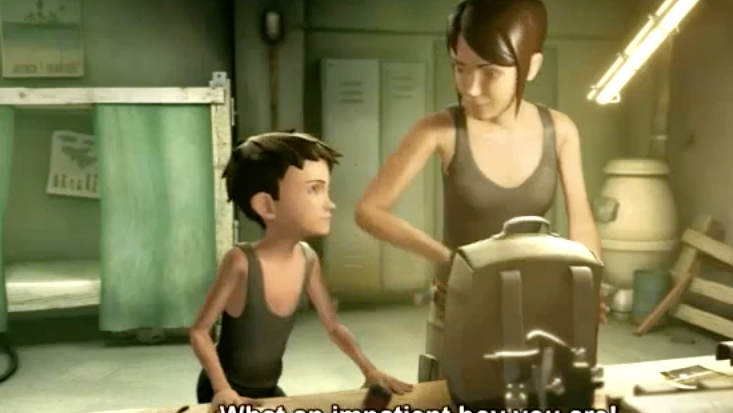 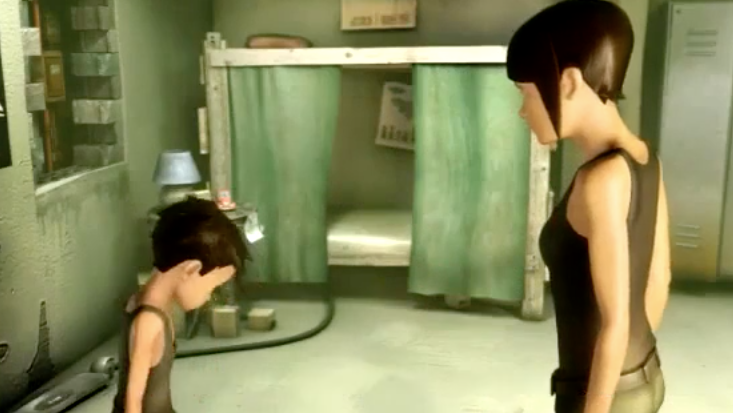 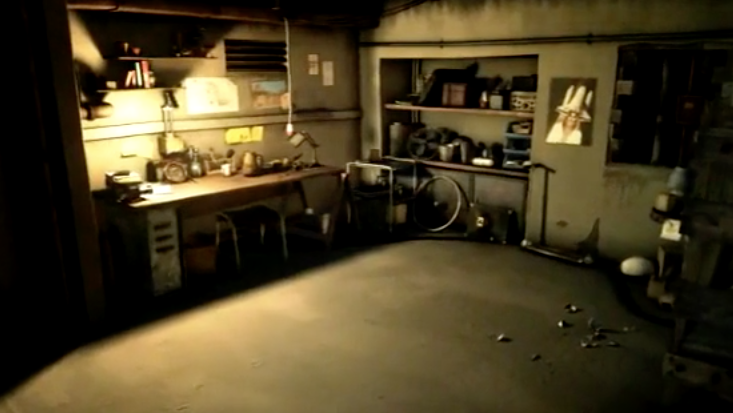 AdverbsVerbsAdjectivesNouns